14 февраля 2014 года в г.Чите в Музее декабристов состоялись XI краевые Декабристские чтения по теме «Декабристы: их время и люди». От нашей школы на этой конференции выступала ученица 8 класса Дамбиева Алтана. Вместе со своим научным руководителем Мулявиной Оксаной Ильиничной она подготовила научно-исследовательскую работу «Изучение жизни декабристов братьев Бестужевых на фоне социокультурной среды бурятского народа».  На конференцию приехали участники из 15 районов Забайкальского края. Читинский район был представлен двумя школами: Шишкинской и школой ст.Лесная. На открытии конференции выступили: Доржиева Л.А. – главный специалист-эксперт Министерства образования, науки и молодежной политики Забайкальского края, Черепанов В.В.- директор ГОУ ДОД «Забайкальский детско-юношеский центр» и Баранова Н.Е. – заведующая Музеем декабристов.Затем состоялось пленарное заседание, где были заслушаны очень интересные доклады специалистов. После заседания состоялись слушания 36 научно-исследовательских работ.Дамбиева Алтана выступала в секции 2, где председателем жюри была Татьяна Владимировна Кутузова – заместитель директора ГОУ ДОД Центра, в состав жюри входили Баранова Н.Е. – заведующая Музеем декабристов и Нефедьева А.И. – старший научный сотрудник Музея декабристов.Жюри высоко оценило выступление Алтаны. Несмотря на то, что мы впервые участвуем в этой конференции и Алтана выступала впервые, жюри высоко оценило работу восьмиклассницы.  Дамбиева Алтана была награждена Грамотой за интересную исследовательскую работу и ценным подарком.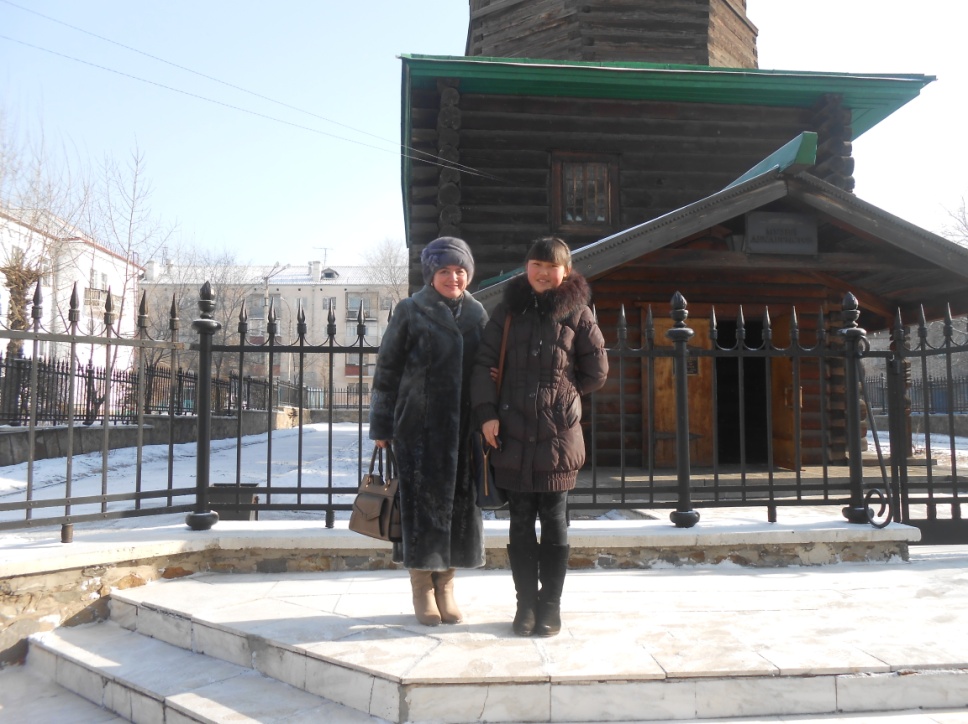 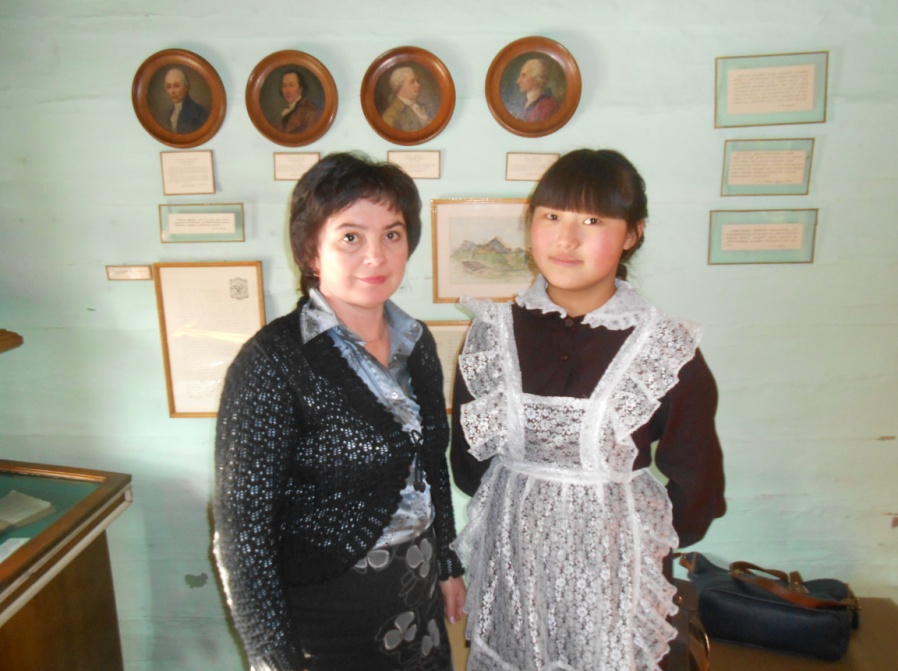 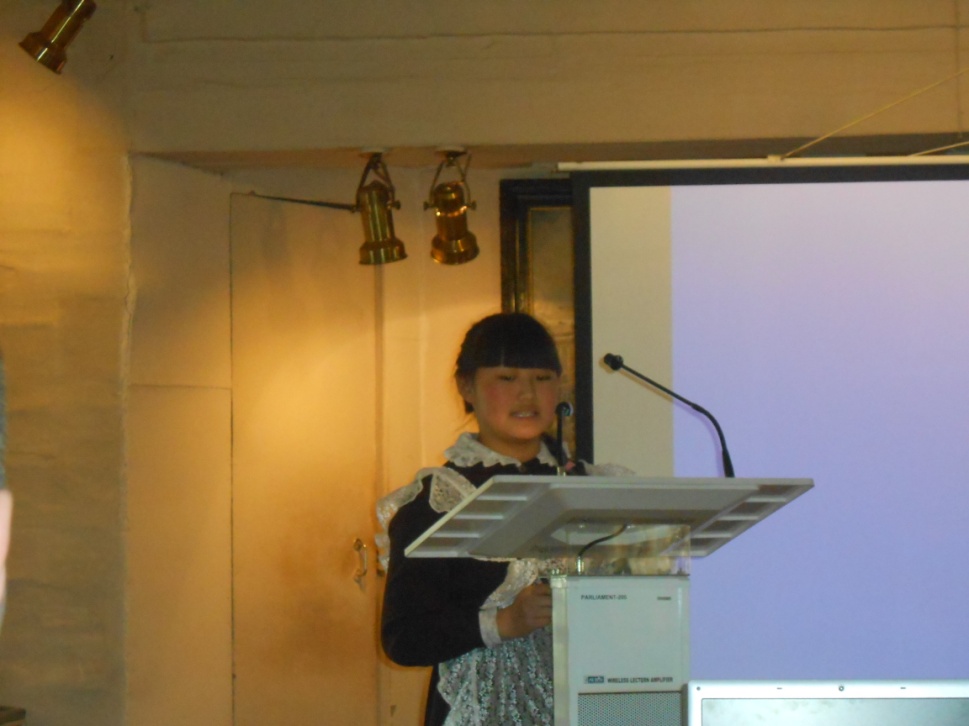 